		Załącznik nr 1 do SWZ	Znak sprawy SP5.ZP.271.1.2023OPIS PRZEDMIOTU ZAMÓWIENIA(zwany dalej „OPZ”)
w postępowaniu o udzielenie zamówienia publicznego prowadzonym w trybie podstawowym
wariant I bez możliwości negocjacji zgodnie z przepisami ustawy z 11 września 2019r.                   Prawo zamówień publicznych pn.ZAKUP I SUKCESYWNA DOSTAWA ARTYKUŁÓW SPOŻYWCZYCH NA POTRZEBY STOŁÓWKI SZKOLNEJ PRZY SZKOLE PODSTAWOWEJ NR5 W LĘBORKU W OKRESIE 02.01.2024R.-31.12.2024R. PRZEDMIOT ZAMÓWIENIA:Przedmiotem zamówienia jest sukcesywny zakup wraz z dostawą i rozładunkiem artykułów spożywczych (mięso świeże wieprzowe i wędliny, mięso świeże drobiowe, mrożonki, nabiał i tłuszcze, art. ogólnospożywcze, ryby,  warzywa   i owoce,) na potrzeby stołówki szkolnej przy Szkole Podstawowej nr 5 w Lęborku.Szczegółowy opis poszczególnych części zamówienia zawiera załącznik nr 1a – 1g do OPZ Formularz  rzeczowo – ilościowy.Zamawiający przewiduje udzielenie zamówienia na części, gdzie każda ze wskazanych poniżej części zamówienia określana będzie mianem „Pakiet”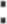 Pakiet nr 1: Artykuły ogólnospożywcze Pakiet nr 2: Drób Pakiet nr 3: Mięso i wędliny Pakiet nr 4: Nabiał Pakiet nr 5: MrożonkiPakiet nr 6: Warzywa i owocePakiet nr 7: Ryby W przypadku okresowych promocji lub rabatów na asortyment objęty przedmiotem zamówienia Wykonawca zobowiązuje się do zastosowania warunków promocyjnych.Rodzaj zamówienia: DOSTAWAZamówienie współfinansowane: NIENumer kategorii wg Wspólnego Słownika Zamówień:Pakiet nr 1 CPV: 15800000-6 Różne produkty spożywcze Pakiet nr 2 CPV: 15112000-6 Drób Pakiet nr 3 CPV: 15100000-9 Produkty zwierzęce, mięso i produkty mięsPakiet nr 4 CPV: 15500000-3 Produkty mleczarskie Pakiet nr 5 CPV: 15331170-9 Warzywa mrożone Pakiet nr 6 CPV: 03220000-9 Warzywa, owoce i orzechy Pakiet nr 7 CPV: 03311000-2 Ryby8)Ze względu na małą powierzchnię magazynową, którą dysponuje Zamawiający, dostawy artykułów spożywczych (artykuły ogólnospożywczych, drobiu, warzyw i owoców, mrożonek, nabiału, mięsa i wędlin, ryb), w zależności od potrzeb Zamawiającego, muszą być realizowane od poniedziałku do piątku, z wyjątkiem dni ustawowo wolnych od pracy. Realizacja każdego zamówienia złożonego w formie telefonicznej do godz., 14.00 nastąpi następnego dnia roboczego najpóźniej do godz. 8.00, z zastrzeżeniem, że:- artykuły ogólnospożywcze, nabiał – w każdy poniedziałek - drób i mięso i wędliny – w każdy poniedziałek i wtorek - warzywa i owoce – w każdy poniedziałek i środę - ryby i mrożonki – w każdą środę własnym środkiem transportu i na własne ryzyko zachowaniu odpowiednich reżimów sanitarnychwymaganych dla przewozu żywności zgodnie z ustawą z dnia 25 sierpnia 2006 r. obezpieczeństwie żywności i żywienia oraz innymi aktualnie obowiązującymi przepisami prawa wzakresie przedmiotu zamówienia. Koszt dostarczenia musi być wliczony w oferowane cenyjednostkowe artykułów spożywczych. Wykonawcy nie przysługuje odrębne wynagrodzenie ztytułu dostarczenia produktów.9)Wykonawca odpowiada za stan jakościowy dostarczonych artykułów żywnościowych. Zamawiający zastrzega sobie prawo żądania w momencie dostawy aktualnych dokumentów potwierdzających spełnienie warunków sanitarno - epidemiologicznych związanych z prawidłową realizacją przedmiotu zamówienia. Na żądanie Zamawiającego, Wykonawca zobowiązany jest przedłożyć certyfikat wdrożenia systemu bezpieczeństwa żywności HACCP    lub równoważny - dokumentację dotyczącą artykułów spożywczych, 
w tym pochodzenie, producenta i daty produkcji, świadectwo kontroli jakości - HDI ( Handlowy Dokument Identyfikacyjny).Zamawiający wymaga, aby Wykonawca dostarczający zamówiony towar dokonał                                 jego rozładunku w miejscu wskazanym przez Zamawiającego oraz był obecny podczassprawdzenia zgodności towaru z zamówieniem.W przypadku artykułów spożywczych posiadających nazwy towarowe ma zastosowanie zapis „lub równoważny” (zgodnie z art. 99 ust. 5 ustawy Pzp) gdy przedmiotu zamówienia nie można opisać za pomocą dostatecznie dokładnych określeń. Zamawiający może
w opisie przedmiotu zamówienia zastosować znaki towarowe wraz z zapisem „lub równoważny”.Pod pojęciem produktu równoważnego Zamawiający rozumie artykuły spożywcze                                            o porównywalnych lub lepszych, nie pogorszonych parametrach jakościowych, posiadających te same walory organoleptyczne (smak, zapach, barwa, estetyka, konsystencja) oraz zawierające w składzie co najmniej te same surowce użyte do produkcji co artykuły określone przez Zamawiającego. Zastosowane w opisie produktów znaki towarowe i/lub pochodzenie artykułów spożywczych służą do określenia parametrów technicznych, właściwości, jakości, przydatności towaru jakimi powinny charakteryzować się wchodzące w skład przedmiotu zamówienia artykuły żywnościowe.Jeśli w Formularzu rzeczowo – ilościowym załącznik nr 1a-1g, Zamawiający wskazuje znaki towarowe  lub pochodzenie produktów spożywczych oznacza to iż dopuszcza zaoferowanie produktów równoważnych, które będą tożsame lub nie gorsze pod względem jakościowym, smakowym i użytkowym od wymienionego przez Zamawiającego z nazwy asortymentu w Formularzu rzeczowo - ilościowym  . Zaproponowane przez Wykonawcę produkty równoważne muszą posiadać minimalne parametry techniczne (wielkość opakowania i jego rodzaj, konsystencja i skład surowcowy produktu, itp.) odpowiadające wyszczególnionym w załączniku nr 2a -2g Formularzu rzeczowo - cenowym, a także posiadać cechy jakościowe  (np. zawierać środki konserwujące i barwiące itp. spełniające wymagania odpowiednich norm branżowych i dopuszczonych do stosowania gastronomicznego, itp.) i walory spożywcze (skład, smak, zapach, barwa itp.) nie gorsze niż produkty wymienione przez Zamawiającego.Wykonawca, który powoła się na zastosowanie produktów równoważnych opisywanych w załączniku 2a-2g ( Formularzu rzeczowo – cenowym) zobowiązany jest wykazać, że oferowane przez niego produkty spełniają wymagania określone przez Zamawiającego, jak również podać nazwę producenta i nazwę handlową produktu oraz opisać produkty równoważne wraz z podaniem walorów potwierdzających ich równoważność. Dostarczane w ramach zapotrzebowań bieżących artykuły żywnościowe, powinny spełniać odpowiednie wymogi jakościowe, określone w obowiązujących przepisach prawa regulujących jakość produktów spożywczych.13) Jeżeli artykuły żywnościowe dostarczone przez Wykonawcę będą miały wady (zła jakość), albo nie będą odpowiadały pod względem ilościowym, Zamawiający poinformuje
o ewentualnych wadach lub brakach ilościowych w terminie natychmiastowym w dniu otrzymania zamówionego asortymentu i odmówi przyjęcia towaru od Wykonawcy
w sytuacji nie odpowiadającej wymogom jakościowym lub ilościowym. W takiej sytuacji Wykonawca ma obowiązek wymienić towar  na pełnowartościowy lub uzupełnić braki niezwłocznie, aby umożliwić przygotowanie zaplanowanych z tej dostawy. W przeciwnym wypadku Zamawiający uzna, że Wykonawca nie dotrzyma terminu dostawy, co skutkować będzie zawsze naliczeniem kar umownych wynikających z zawartej umowy.14)Zamawiający zastrzega sobie prawo zwrotu asortymentu niespełniającego warunków,
o których mowa w Opisie przedmiotu zamówienia także wówczas, jeżeli dopiero podczas stosowania produktu okaże się, że nie spełnia on wymogów z Opisu przedmiotu zamówienia (tzn. jest gorszy pod względem jakościowym i użytkowym).15)Wykonawca zobowiązuje się do natychmiastowego informowania Zamawiającego,                                  jednak nie później niż do 6 godz. od chwili otrzymania od Zamawiającego zapotrzebowania                           o spodziewanych brakach przedmiotu umowy lub innych trudnościach w dostawie                                            w/w przedmiotu oraz do zagwarantowania w związku z tym realizacji zwiększonych zamówień zabezpieczających prawidłowe funkcjonowanie Zamawiającego.16) Zamawiający zastrzega możliwość ilościowej zmiany poszczególnych asortymentów
w ramach wartości zamówienia (określonego umową z zastrzeżeniem iż w wyniku w/w zmian nie zostanie przekroczona wartość umowy, przy czym Zamawiający zastrzega sobie prawo do wykorzystania niepełnej ilości asortymentu określonego w Formularzach rzeczowo - cenowym. Zamawiający zastrzega możliwość zrealizowania umowy do 60% jej wartości.
W przypadku skorzystania przez Zamawiającego z uprawnienia, o którym mowa w zdaniu poprzednim, Wykonawcy będzie przysługiwało wynagrodzenie należne mu wyłącznie
z tytułu części przedmiotu zamówienia w zmniejszonym zakresie. Pozostałe 40% Zamawiający wykorzysta w razie zaistnienia takiej potrzeby. Ostateczna wartość wynagrodzenia umownego określona będzie na podstawie rzeczywistych dostaw artykułów żywnościowych objętych umową. Wykonawcy nie przysługuje prawo dochodzenia wynagrodzenia uzupełniającego ani zgłaszania roszczeń odszkodowawczych objętych niniejsza umową, nie wyczerpuje kwoty maksymalnego wynagrodzenia.17)Zamawiający zastrzega sobie możliwość zwiększenia ilości i wartości dostaw o 10 %                                     w odniesieniu do całości zamówienia jak również poszczególnych produktów zamawianego asortymentu w sytuacjach uzasadnionych potrzebami Zamawiającego,
w szczególności zmianą stanów osobowych, różnorodnością wprowadzanych diet. 18)Ze względów niezależnych od Zamawiającego zamówienia mogą zostać wstrzymane                                     na okoliczność zamknięcia placówek oświatowych.19)Asortyment przedstawiony w ofercie rzeczowo - cenowej nie jest katalogiem zamkniętym. Zamawiający w ciągu okresu trwania umowy może dokonać zamówienia na dodatkowy asortyment lub zwiększyć ilość zamówionego asortymentu.20)Ceny jednostkowe produktów wymienionych w formularzach asortymentowo – cenowych stanowiących załącznik nr 2a.-2g. do umowy, mogą ulec zmianie w przypadku ustawowej zmiany stawki podatku VAT. 21)Ceny artykułów spożywczych będących przedmiotem zamówienia przy pierwszej dostawie będą zgodne z wartościami zawartymi w ofercie cenowej i nie mogą ulec zmianie przez okres minimum sześciu miesięcy od dnia podpisania umowy. Natomiast ceny kolejnych dostaw z uwagi na sezonowość cen warzyw i owoców oraz mięsa ustalane będą po uzgodnieniu obu stron postępowania, w oparciu o ceny z notowań giełdy.22)Ceny jednostkowe produktów wymienionych w formularzach asortymentowo – cenowych mogą ulec zmianie wyłącznie z powodu okoliczności spowodowanych zmianą koniunktury na rynku artykułów żywnościowych. Zmiany te mogą być dokonywane nie częściej niż raz na sześć miesięcy i nie mogą przekraczać wskaźnika wzrostu cen towarów i usług konsumpcyjnych ogłaszanego przez Prezesa GUS za sześć miesięcy poprzedzających datę podwyżki, zaś potrzeba jego dokonania winna być przez Wykonawcę uzasadniona na piśmie. WARUNKI REALIZACJI DOSTAW I WYMAGANIA JAKOŚCIOWETransport (w tym czynności związane z załadunkiem i rozładunkiem) oferowanych artykułów spożywczych musi odpowiadać wymaganiom sanitarnym dotyczącym środków transportu żywności określonych przepisami ustawy z dnia 25 sierpnia 2006r. 
o bezpieczeństwie żywności i żywienia.Dostawa artykułów spożywczych obejmuje dostarczenie ich przez Wykonawcę własnym transportem do siedziby Zamawiającego oraz wniesienie towaru do pomieszczeń magazynowych budynku Zamawiającego. Koszty i ryzyko ponosi Wykonawca. Wykonawca zobowiązuje się do elastycznego reagowania na zwiększone lub zmniejszone potrzeby Zamawiającego w stosunku do danego asortymentu lub całości dostawy.Wykonawca zobowiązuje się dostarczać artykuły żywnościowe w odpowiednich opakowaniach oraz transportem zapewniającym należyte zabezpieczenie jakościowe dostarczanych artykułów spożywczych przed czynnikami pogodowymi, uszkodzeniem itp.Wykonawca będzie dostarczał zamówione artykuły spożywcze pierwszej klasy jakości, świeże, odpowiadające normom jakościowym właściwym dla danego rodzaju produktów,                                          które obowiązują na terenie Polski, o aktualnych terminach przydatności do spożycia. Opakowania dostarczanych przez Wykonawcę artykułów spożywczych muszą być nienaruszone i oznakowane zgodnie z wymaganiami rozporządzenia Ministra Rolnictwa  i Rozwoju Wsi  z dnia 23 grudnia 2014r. w sprawie oznakowania poszczególnych rodzajów środków spożywczych ( Dz. U. z 2015. poz. 29 z późn. zm.).Opakowania produktów spożywczych powinny zawierać takie informacje jak: nazwę produktu, nazwę i adres producenta lub przedsiębiorcy pakującego artykuł spożywczy, wykaz i ilość składników lub kategorii składników, zawartość netto w opakowaniu, datę minimalnej trwałości lub termin przydatności do spożycia, warunki przechowywania.Wykonawca musi zagwarantować odpowiedni okres ważności dostarczanych produktów licząc od dnia dostawy. Upoważnieni pracownicy Zamawiającego będą dokonywać odbioru towaru pod względem ilościowo-wartościowym oraz obowiązujących norm jakościowych, a także dokonywać sprawdzania zgodności cen z Formularzem asortymentowo-cenowym.Zamawiającemu przysługuje prawo odmowy przyjęcia towaru w przypadku wad ilościowych, jakościowych bądź zbyt krótkiego okresu przydatności do spożycia. W przypadku zakwestionowania przez Zamawiającego dostarczonego towaru, Wykonawca zobowiązuje się do wymiany towaru w terminie do 3 godzin od otrzymania zawiadomienia, a w przypadku braków ilościowych - uzupełnienia ilości w terminie do 3 godzin od otrzymania zawiadomienia do jego wymiany na pełnowartościowy, w terminie nie dłuższym niż 24 godziny od zgłoszenia reklamacji. Zakwestionowany towar zostanie zwrócony Wykonawcy i odebrany transportem na koszt Wykonawcy. Zamawiający nie odpowiada za straty poniesione przez Wykonawcę z tytułu zwrotu kwestionowanej partii towaru. Dostarczane produkty spożywcze muszą być odpowiednio posortowane przez Wykonawcę i muszą być dobrej jakości, w tym przede wszystkim muszą odpowiadać wymaganiom jakościowym stosownie do obowiązujących przepisów, muszą spełniać obowiązujące w tym zakresie normy sanitarno-epidemiologiczne, a także muszą być przechowywane i transportowane w warunkach gwarantujących dobrą jakość.Uwaga!Jeśli w jakiejkolwiek  pozycji Formularza asortymentowo - cenowego użyto nazwy własnej produktu, Wykonawca może złożyć ofertę na towar tożsamy lub równoważny do towaru, który wymieniono przy użyciu nazwy towarowej. Zastosowanie nazw producentów służy jedynie doprecyzowaniu przedmiotu zamówienia.Dostarczony towar winien być świeży, z okresami ważności odpowiednimi dla danego asortymentu, wysokiej jakości, bez wad fizycznych i jakościowych, w nienaruszonych opakowaniach i odpowiadać Polskim Normom. W przypadku dostarczenia dostawy złej jakości Wykonawca zobowiązany jest zabrać taką dostawę na własny koszt i dostarczyć dostawę zgodną z zamówieniem. Poprzez dostawę złej jakości Zamawiający rozumie 
w szczególności:dostarczenie żywności, której parametry nie odpowiadają parametrom jakościowym wymienionym w szczegółowym opisie przedmiotu zamówienia,dostarczenie żywności nieświeżej,dostarczenie żywności o zbyt krótkim terminie przydatności do spożycia dla danego asortymentu tj. gdy do końca upływu terminu ważności pozostała 1/3 zalecanego czasu,dostarczenie żywności w uszkodzonych opakowaniach jednostkowych. 10) Zamawiający wymaga by dostarczone produkty żywnościowe:były wysokiej jakości, I gatunku, bez wad fizycznych i jakościowych, tj. o wyglądzie, teksturze i konsystencji oraz smaku i zapachu charakterystycznych dla rodzaju produktu, bez obcych zapachów, posmaków, bez zanieczyszczeń fizycznych, oznak
i pozostałości szkodników,  bez zanieczyszczeń biologicznych, pleśni oraz bakterii chorobotwórczych,były dostarczane w oryginalnych opakowaniach producenta, zawierających informacje dotyczące min.: nazwy i adresu producenta, nazwy dystrybutora, nazwy towaru, jego klasy jakości, daty produkcji, terminu przydatności do spożycia - nie dopuszcza się
w tym zakresie przedrukowań daty/zasłonięcia daty, ilości sztuk i warunków przechowywania oraz innych informacji wymaganych odpowiednimi przepisami. Opakowania winny być nieuszkodzone i wykonane z materiałów przeznaczonych do kontaktu z żywnością, czyste, bez oznak zawilgocenia, zapleśnienia, obecności szkodników, szczelne,posiadały niezbędne certyfikaty i atesty wymagane stosownymi przepisami i normami                        oraz dokumenty dotyczące badań i dopuszczenia do obrotu, w tym świadectwo jakości                          lub handlowy dokument identyfikacyjny oraz dokumentację pozwalającą na zidentyfikowanie źródła pochodzenia dostarczonej partii towaru (producent i kraj pochodzenia), które na prośbę Zamawiającego będą udostępniane.11) Pojemność, gramatura produktu nie może odbiegać od pojemności, gramatury sugerowanej przez Zamawiającego. W przypadku zaoferowania wyższej lub niższej niż wskazana przez Zamawiającego pojemność, Wykonawca zobowiązany jest do wskazania takiej ilości Zamawiającego produktu, która po przemnożeniu będzie wynosić ilość jaką żąda Zamawiający ( informację o wyższej lub niższej gramaturze należy podać w kolumnie UWAGI – załącznika 2a-2g (formularza asortymentowo cenowego).12)Asortyment ma spełniać obowiązujące normy zgodnie z ustawą z dnia 25 sierpnia 2006r. o bezpieczeństwie żywności i żywienia.13)Asortyment musi posiadać termin ważności nie krótszy niż 6 miesięcy od dnia złożenia zamówienia przez Zamawiającego.14)Opakowanie jednostkowe muszą być wykonane z materiałów przeznaczonych do kontaktów z żywnością, które w odpowiedni sposób zabezpieczają wyrób przed zanieczyszczeniem. Opakowania transportowe, pudła tekturowe lub worki wykonane
z materiałów opakowaniowych przeznaczonych do kontaktu z żywnością, schładzane
w temperaturze wg obowiązujących norm. Nie dopuszcza się pudeł zapleśniałych, załamanych, z zagięciami i innymi uszkodzeniami mechanicznymi. Do każdego pojemnika powinna być dostarczona etykieta zawierająca następujące dane: nazwę produktu, termin przydatności do spożycia, nazwę dostawcy, producenta, adres warunki przechowywania, oznaczenia partii produkcyjnej, masę netto.15)Artykuły muszą być dostarczane w oryginalnych opakowaniach jednostkowych gramaturze nie mniejszej niż opisana przez Zamawiającego.16)Zamawiający dopuszcza dostawę artykułów w opakowaniach o innych wielkościach/gramaturze tylko w przypadku zmiany sposobu konfekcjonowania towarów objętych umową lub zmiany wielkości opakowania wprowadzonej przez producenta z zachowaniem zasady proporcjonalności w stosunku do ceny objętej umową, pod warunkiem uzyskania zgody przez Zamawiającego.17) Ilość asortymentu będzie wynikać z bieżącego zapotrzebowania Zamawiającego. Ilości podane w formularzu rzeczowo - cenowym, są szacunkowe i mogą ulec zmniejszeniu lub zwiększeniu.WYMAGANIA STOSOWANIA PRZEPISÓW PRAWAOferowane produkty, a także sposób ich przewozu i przechowywania winny spełniać wymagania wymienione w:rozporządzeniu Ministra Zdrowia z dnia 26 lipca 2016r w sprawie grup środków spożywczych przeznaczonych do sprzedaży dzieciom i młodzieży w jednostkach systemu oświaty oraz wymagań, jakie muszą spełniać środki spożywcze stosowane w ramach żywienia zbiorowego dzieci i młodzieży w tych jednostkach (Dz.U. z 2016r., poz. 1154);ustawie z dnia 25 sierpnia 2005r. o bezpieczeństwie żywności i żywienia (Dz.U. z 2020,               poz. 2021 z późn. zm.);ustawie z dnia 21 grudnia 2000r. o jakości handlowej artykułów rolno - spożywczych (Dz.U. z 2021r. Poz. 630 z późn. zm.); ustawie z dnia 16 grudnia 2005r. O produktach pochodzenia zwierzęcego (Dz. U.
z 2020r. Poz.1753 z późn. zm.);Rozporządzenie 'Parlamentu Europejskiego i Rady (WE) nr 1333/2008 z dnia 16 grudnia 2008r. W sprawie dodatków do żywności (Dz. Urz. UE L 354 z dnia 21.12.2008, str. 16 z późn. zm.);rozporządzeniu Ministra Rolnictwa i Rozwoju Wsi z dnia 23 grudnia 2014r. w sprawie oznakowania poszczególnych rodzajów środków spożywczych ( Dz. U. z 2015. poz. 29 (z poźn. zm.).   IV. TERMIN REALIZACJI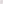 Zamawiający wymaga, aby zamówienie zostało wykonane w okresie maksymalnym do 10 miesięcy tj. od 02.01.2024r. i nie dłużej niż do dnia 31.12.2024r. (z wyłączeniem okresu wakacyjnego, tj. miesięcy lipca i sierpnia 2024r.) Ze względu na małą powierzchnię magazynową, którą dysponuje Zamawiający, dostawy artykułów spożywczych (artykuły ogólnospożywczych, drobiu, warzyw i owoców, mrożonek, nabiału, mięsa i wędlin, ryb), w zależności od potrzeb Zamawiającego, muszą być realizowane od poniedziałku do piątku, z wyjątkiem dni ustawowo wolnych od pracy. Realizacja każdego zamówienia złożonego w formie telefonicznej do godz., 14.00 nastąpi następnego dnia roboczego najpóźniej do godz. 8.00, z zastrzeżeniem, że:- artykuły ogólnospożywcze, nabiał– w każdy poniedziałek - drób i mięso i wędliny – w każdy poniedziałek i wtorek - warzywa i owoce – w każdy poniedziałek i środę - ryby i mrożonki – w każdą środę własnym środkiem transportu i na własne ryzyko. Dostawa obejmuje załadunek, transport i rozładunek dostarczonych artykułów do pomieszczenia wskazanego przez Zamawiającego w jego siedzibie.Ceny produktów w okresie trwania umowy nie mogą ulec zmianie, w stosunku do wskazanych w ofercie cenowej . Ceny jednostkowe w ofercie powinny uwzględniać również koszty transportu i rozładunku w siedzibie Zamawiającego.DODATKOWE INFORMACJE DLA WYKONAWCYZamawiający przewiduje zapłatę wynagrodzenia na podstawie faktur miesięcznych,
w wysokości wynikających z cen zawartych w formularzach rzeczowo - cenowych Wykonawców oraz ilości dostarczonych w danym miesiącu artykułów spożywczych, płatnych w terminie do 14 dni, licząc od dnia przedłożenia faktury Zamawiającemu,Zamawiający zobowiązuje się do wystawienia faktur, w której nabywcę i odbiorę oznaczyć                             w następujący sposób:NABYWCAGmina Miasto Lęborkul. A. Krajowej 1484-300 LęborkNIP 841-16-22-090ODBIORCA:Szkoła Podstawowa nr 5ul. Kościuszki 1484-300 LęborkSporządził/a                                                                                   	Zatwierdzenie OPZKierownik gospodarczy                                                      	Dyrektor Szkoły Podstawowej nr 5mgr Katarzyna Litwin                                                             	mgr Krzysztof Wetta 